Támogatás adatlapjaPROJEKT ÖSSZEFOGLALÁSAA projekt átfogó célja a Nyíradonyi járásban a kulturális- és társadalmi tőke, továbbá az egyéni és közösségi cselekvőképesség fejlesztése. Ennek hatására a megvalósítási területen, településeken élők megismerik településük emberi, szellemi, tárgyi, környezeti értékeit, tudatosulnak bennük saját személyes és szűkebb közösségük emberi, tudás- és képességbéli értékei és alkalmassá válnak a környezetükben és önmagunkban rejlő erőforrásokat fejleszteni. A projekt legfőbb célkitűzései a területi különbségek és különösen a településméretből, a határmenti elhelyezkedésből és a fővárostól való távolságból adódó társadalmi hátrányok csökkentése, a térség felzárkóztatásához szükséges szakember‐ellátottságának fejlesztése. A projekt specifikus céljai a Felhívás céljaival összhangban:1. A humán közszolgáltatások szakember‐ellátottságának fejlesztését szolgáló ösztönző programok megvalósítása2. A hátrányos helyzetű csoportokhoz tartozó aktív korú emberek foglalkoztathatóságának javítását támogató szolgáltatás‐csomagok kialakítása, megerősítése3. A helyi kisközösségek társadalmi szerepének megerősítése4. A települési/térségi életminőség javítása, a vidék megtartó képességének fejlesztése, valamint az ezzel kapcsolatos disszemináció támogatása5. A hátrányos helyzetű csoportok foglalkoztathatóságának növelése, aktív munkaerő‐piaci eszközökben való részesedésének és munkaerő‐piacon való megjelenésének elősegítése, integrált foglalkoztathatóságot támogató rendszer kialakítása6. A vidék megtartó képességének erősítése, valamint az ezzel kapcsolatos értékközvetítés támogatása7. A kultúrák közötti párbeszéd erősítése8. A szolgáltatások elérhetővé tétele érdekében, valamint a munkába járás, ezen keresztül a munkavállalás elősegítése érdekében a helyi közösségi közlekedés szervezéseA projekt stratégiai célja a Nyíradonyi járás településein: 1. A humán szolgáltatások fejlesztése, melyek hozzájárulnak a szolgáltatáshiányos térségek számának csökkentéséhez, és valós helyi problémákra reagálva, célzott szolgáltatási eszközök bevezetése által segítenek kiküszöbölni a területi kapacitáshiányokból adódó problémákat. 2. A felmérés alapján a humán közszolgáltatások terén jelentkező szakemberhiány enyhítését szolgáló ösztönző programok megvalósítása. 3. A hátrányos helyzetű csoportok foglalkoztathatóságra való felkészítése, munkaerő-piaci eszközökben való részesedésének és munkaerő-piacon való megjelenésének elősegítése.4. A helyi kisközösségek társadalom-szervező szerepének megerősítése. 5. A vidék megtartó képességének erősítése, valamint az ezzel kapcsolatos disszemináció támogatása.6. Kultúrák közötti párbeszéd erősítése. A specifikus célokhoz betervezésre került tevékenységek, helyi igények alapján kerültek összeállításra, figyelembe véve a települési és térségi fejlesztési dokumentumokban foglaltakat. Azokkal összhangban van és hozzájárul az érintett dokumentumokban foglalt fejlesztési célokhoz is. Támogatási szerződés aláírására a nyertes Konzorciumi tagok és a Közreműködő szervezet között 2018. március 22-én került sor.Linkek ami kellenek a honlapra további linkek alatti részre:https://www.palyazat.gov.hu/tamogatott_projektkeresohttps://www.palyazat.gov.hu/efop-153-16-humn-szolgltatsok-fejlesztse-trsgi-szemlletben-kedvezmnyezett-trsgek-ez irányítson át a : https://www.palyazat.gov.hu/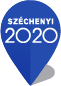 Miniszterelnökség Ügyfélszolgálat Telefon: +36 1 896-0000 E-mail: http://palyazat.gov.hu/eugyfelszolgalat Honlap: http://palyazat.szechenyi2020.hu/AlapadatokAlapadatokPályázó neve:NYÍRADONY VÁROS ÖNKORMÁNYZATAProjekt megnevezése:Humán szolgáltatások fejlesztése a Nyíradonyi járásbanOP név:EFOPPályázati kiírás megnevezése:EFOP-1.5.3-16 - Humán szolgáltatások fejlesztése térségi szemléletben - kedvezményezett térségekProjekt helyszíne (régió):Észak-AlföldProjekt helyszíne (megye):Hajdú-BiharProjekt helyszíne (település):NyíradonyMegítélt összeg:482 728 042 .- HUFTámogatás aránya:100 %Támogatási döntés dátuma:2017.12.04Forrás:ESZAOrszág:MagyarországBeavatkozási kategória:A foglalkoztatáshoz való hozzáférés megkönnyítése érdekében a társadalmi vállalkozói szellem, a társadalmi vállalkozásokba történő szakmai integráció és a szociális és szolidáris gazdaság előmozdítása, Egyéb, meg nem határozott szolgáltatások, Közigazgatás, Nem alkalmazható, Nem alkalmazható, Vissza nem térítendő támogatásUniós társfinanszírozási ráta:84,999999 - ESZAProjekt összköltség:482 728 042 .- HUFMegvalósítás kezdete:2018.04.01 Megvalósítás vége:2020.04.01 